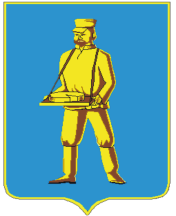 СОВЕТ ДЕПУТАТОВЛОТОШИНСКОГО МУНИЦИПАЛЬНОГО РАЙОНАМОСКОВСКОЙ ОБЛАСТИР Е Ш Е Н И Еот 29.06.2017  № 342/39     О Заключении контрольно-счетной палаты       Лотошинского муниципального  района по результатам внешней проверки  годового отчёта об исполнении бюджета Лотошинского муниципального района за 2016  год	Руководствуясь статьей 264.4 Бюджетного кодекса РФ, заслушав и обсудив Заключение контрольно-счетной палаты Лотошинского муниципального района  по результатам внешней проверки годового отчёта об  исполнении бюджета Лотошинского муниципального района за 2016 год, Совет депутатов Лотошинского муниципального района Московской областир е ш и л:1. Утвердить Заключение контрольно-счётной палаты Лотошинского муниципального района по результатам внешней проверки годового отчета об исполнении бюджета Лотошинского муниципального района за 2016 год (приложение).2. Финансово-экономическому управлению администрации Лотошинского муниципального района:2.1.  Учесть в работе указанное Заключение по результатам  внешней проверки годового отчёта об исполнении бюджета Лотошинского муниципального района за 2016 год;3.   Администрации Лотошинского муниципального района:3.1. Обеспечить принятие в установленном порядке нормативных правовых актов об осуществлении полномочий главных распорядителей  бюджетных средств;3.2. Принять исчерпывающие меры по обеспечению недопущения нарушений  бюджетного законодательства, ведения бюджетного учета и составления бюджетной отчетности.4. Опубликовать настоящее решение в газете «Сельская новь» и разместить на официальном сайте администрации Лотошинского муниципального района.5. Контроль за исполнением настоящего решения возложить на заместителя Главы администрации Лотошинского муниципального района Шагиева А.Э.Председатель Совета депутатовЛотошинского муниципального района                                              Р.Н. СмирновГлава Лотошинского муниципального района                                                                      Е.Л.           В Е Р Н О:Разослать: Совету депутатов, Шагиеву А.Э., контрольно-счетной палате (без приложения), юридическому отделу, прокурору, финансово-экономическому  управлению,  редакции газеты «Сельская новь», в дело.Приложение к решению Совета депутатов Лотошинского муниципального районаМосковской областиот 29.06.2017  № 342/39     ЗАКЛЮЧЕНИЕНА ГОДОВОЙ ОТЧЕТ ОБ ИСПОЛНЕНИИ БЮДЖЕТА МУНИЦИПАЛЬНОГО ОБРАЗОВАНИЯ ЛОТОШИНСКИЙ  МУНИЦИПАЛЬНЫЙ РАЙОН МОСКОВСКОЙ ОБЛАСТИ ЗА 2016 ГОД2017 г.Общие положения.  Внешняя проверка годового отчета об исполнении бюджета Лотошинского муниципального района проведена в соответствии со ст. 157, 264.4  Бюджетного кодекса Российской Федерации, ст. 38 Федерального закона от 06.10.2003 г. № 131-ФЗ «Об общих принципах организации местного самоуправления в РФ»,  ст. 19 «Положения о бюджетном процессе в Лотошинском муниципальном районе Московской области», утвержденного решением Совета депутатов Лотошинского муниципального района от 24.10.2014г. № 9/2, ст. 9,10,11 «Положения о контрольно-счётной палате Лотошинского муниципального района», утвержденного решением Совета депутатов Лотошинского муниципального района от 27.10.2011 г. № 294/30, планом работы Контрольно-счетной палаты Лотошинского муниципального района на 2017 год и распоряжением Контрольно-счетной палаты № 01-07/8 от 31.03.2017 г.Предметами проверки являлись: отчет об исполнении бюджета и бюджетная отчетность Лотошинского муниципального района Московской области (далее – Лотошинский муниципальный район, муниципальный район), годовая бюджетная отчетность главных распорядителей средств бюджета, нормативные правовые акты муниципального образования, регламентирующие выполнение полномочий участниками бюджетного процесса по исполнению бюджета.Цель проверки:- установление законности, полноты и достоверности, представленных в составе отчета об исполнении местного бюджета документов и материалов;- оценка соответствия фактического исполнения местного бюджета утвержденным плановым назначениям за отчетный финансовый год;- определение полноты исполнения бюджета по объему и структуре доходов, своевременности и полноты исполнения расходных обязательств бюджета Лотошинского муниципального района за отчетный финансовый год;- определение законности и обоснованности источников финансирования дефицита местного бюджета;- проведение анализа выявленных отклонений и нарушений, а также внесение предложений по их устранению;- оценка соответствия местного бюджета принципам открытости, гласности и социальной направленности.Сроки проведения проверки: с 01.04.2017 года по 30.04.2017 года.  Проверка проводилась в соответствии со Стандартом внешнего муниципального финансового контроля «Организация  и проведение внешней проверки годового отчета об исполнении местного бюджета» , утвержденного распоряжением председателя Контрольно-счетной палаты Лотошинского муниципального района от 10.05.2016 №13-КСП.Общая характеристика исполнения бюджета за 2016 годСтатьями 264.2 и 264.4 БК РФ определены основы составления бюджетной отчётности и проведения внешней проверки отчётов об исполнении бюджетов Российской Федерации.В соответствии со статьей 264.2 БК РФ бюджетная отчетность муниципальных образований составляется финансовыми органами муниципальных образований на основании сводной бюджетной отчетности соответствующих главных администраторов бюджетных средств.Согласно части 1 статьи 264.4 БК РФ годовой отчет об исполнении бюджета до его рассмотрения в законодательном (представительном) органе подлежит внешней проверке, которая включает внешнюю проверку бюджетной отчетности главных администраторов бюджетных средств и подготовку заключения на годовой отчет об исполнении бюджета.В 2016 году в Лотошинском муниципальном районе бюджетный процесс основывался на положениях Бюджетного кодекса РФ, Положении о бюджетном процессе в муниципальном образовании «Лотошинский муниципальный район Московской области», Уставе Лотошинского  муниципального образования и других нормативных правовых актах.В соответствии со ст. 221 Бюджетного кодекса РФ главным распорядителем бюджетных средств определяется порядок ведения Бюджетных смет казенных учреждений, находящихся в его ведении, в соответствии с общими требованиями, установленными Министерством финансов Российской Федерации. Постановлением Главы Лотошинского муниципального района  от  31.12.2013г.  № 1104 утвержден «Порядок составления, утверждения и ведения бюджетных смет муниципальных  казенных  учреждений», который соответствует Приказу Минфина РФ от 20.11.2007 г. № 112н «Об общих требованиях к порядку составления, утверждения и ведения бюджетных смет казенных учреждений».Проект решения о бюджете района на 2016 год внесен Главой Лотошинского муниципального района на предварительное рассмотрение в Совет депутатов Лотошинского муниципального района и утвержден решением Совета депутатов Лотошинского муниципального района от 24.12.2015 года №141/17 «О бюджете Лотошинского муниципального района Московской области на 2016 год и на плановый период 2017 и 2018 годов». Бюджет утвержден до начала очередного финансового года, т.е. в соответствии с требованиями бюджетного законодательства.Основные характеристики утвержденного бюджета соответствуют требованиям ст. 184.1 Бюджетного кодекса РФ.Для проведения внешней проверки отчет направлен Финансово-экономическим управлением администрации Лотошинского муниципального района своевременно (до 1 апреля 2017 года – фактически 30.03.2017г.).Отчет об исполнении бюджета Лотошинского муниципального района за 2016 год представлен в составе:- исполнение бюджета Лотошинского муниципального района за 2016 год (приложение №1);- исполнение резервного фонда администрации Лотошинского муниципального района за 2016 год (приложение №2)- ведомственная структура расходов бюджета Лотошинского муниципального района на 2016 год (приложение №3);- распределение бюджетных ассигнований по целевым статьям (муниципальным программам Лотошинского муниципального района Московской области и непрограммным направлениям деятельности), группам и подгруппам видов расходов классификации расходов бюджета Лотошинского муниципального района на 2016 год (приложение №4);- программа муниципальных внутренних заимствований Лотошинского муниципального района Московской области за 2016 год (приложение № 5).- пояснительная записка к отчету  об исполнении бюджета Лотошинского муниципального района за 2016 год;К Отчету об исполнении бюджета за 2016 год прилагаются:- проект решения Совета депутатов Лотошинского муниципального района «Об исполнении бюджета Лотошинского муниципального района за 2016 год»;- исполнение консолидированного бюджета Лотошинского муниципального района за 2016 год;- годовая бюджетная отчетность главных распорядителей бюджетных средств за 2016 год.Первоначально бюджет Лотошинского муниципального района на 2016 год и плановый период 2017 и 2018 годов утвержден решением Совета депутатов Лотошинского муниципального района  от 24.12.2015 г. №141/17 «О бюджете Лотошинского муниципального района Московской области на 2016 год и плановый период 2017 и 2018 годов» по доходным источникам в сумме 613231,8 тыс. рублей и расходным обязательствам – 614773,3 тыс. рублей с дефицитом 1541,5 тыс. рублей.  В процессе исполнения бюджета в 2016 году в утвержденный бюджет изменения вносились 8 раз с изменением основных характеристик бюджета. В результате внесенных изменений от 30.12.2016 года основные характеристики бюджета сложились следующим образом:- доходы бюджета Лотошинского муниципального района увеличились  на 44007,9  тыс. рублей или  на 7,2 % и составили 657239,7 тыс. рублей,- расходы бюджета увеличились на 42619,2 тыс. рублей или  на 6,4% и составили 657392,5 тыс. рублей,- дефицит бюджета сократился на 1388,7 тыс. рублей или  на 90,0% и составил 152,8 тыс. рублей.Внесение изменений в основном связано:- необходимостью отражения в доходной  и расходной части бюджета муниципального района полученных безвозмездных поступлений;- поступлением в отчетном периоде собственных доходов в объемах, отличных от показателей, которые были ранее запланированы;- перемещением бюджетных ассигнований по субъектам бюджетного планирования в связи с утонением расходных обязательств бюджета муниципального района в ходе его исполнения.Динамика изменений основных характеристик бюджета Лотошинского муниципального района представлена в таблице:										тыс. рублейФактическое исполнение бюджета Лотошинского муниципального района за 2016 год составило:-по доходам – 629281,5 тыс. рублей или 95,7% от уточненного бюджета,-по расходам  - 622423,4 тыс. рублей или 94,7% от уточненного бюджета.Бюджет Лотошинского муниципального района исполнен с профицитом 6858,1тыс. рублей.По сравнению с предыдущим 2015 годом  доходы бюджета увеличились на 56324,6 тыс. рублей или на 9,8%, расходы увеличились на 45017,6 тыс. рублей или на 7,8%.  Расхождений между параметрами бюджета  в редакции от 30.12.2016  года и сводной бюджетной росписью на 30.12.2016 года не установлено.Порядок составления и ведения Сводной бюджетной росписи бюджета Лотошинского муниципального района утвержден постановлением Главы Лотошинского муниципального района от 30.04.2008 года №197. При анализе действующего порядка составления и ведения Сводной бюджетной росписи установлено, что ответственный исполнитель (бюджетный отдел Лотошинского финансового управления Министерства финансов Московской области, Лотошинское финансовое управление Министерства финансов Московской области) в 2016 году в структуре администрации Лотошинского муниципального района отсутствует.В нарушение Порядка составления и ведения Сводной бюджетной росписи бюджета Лотошинского муниципального района представленная к проверке Сводная бюджетная роспись  по расходам на 2016 год не содержит группировки расходов по главным распорядителям бюджетных средств в соответствии с ведомственной структурой расходов бюджета.Исполнение доходной части бюджетаФормирование доходной части бюджета муниципального района на 2016 год осуществлялось в соответствии с требованиями статей 61-62 Бюджетного кодекса РФ.Бюджет Лотошинского муниципального района по доходам с учетом безвозмездных поступлений от бюджетов других уровней (387742,9 тыс. рублей) выполнен на 95,7% .По сравнению с 2015 годом доходы бюджета муниципального района в 2016 году возросли  на 56324,6 тыс. рублей или на 9,8% (в 2015 году доходы составляли 572956,9 тыс. рублей).Доходная часть бюджета муниципального района в 2016 году исполнена по:Налоговым доходам в объеме 197 924,1 тыс. рублей или 31,5% от общего объема доходов бюджета муниципального района, что выше уровня 2015 года на 7 616,7 тыс. рублей (в 2015 году налоговые доходы составляли 190307,4 тыс. рублей). Исполнение составило 94,7% к уточненному бюджету.Неналоговым доходам  в объеме 43432,3  тыс. рублей или 6,9% от общего объема доходов бюджета, что ниже уровня 2015 года на 
15870,8 тыс. рублей (в 2015 году неналоговые доходы составляли 
59303,1 тыс. рублей). Исполнение составило 87,1% к уточненному бюджету.Безвозмездным поступлениям (с учетом возврата остатков) в объеме 387925,2 тыс. рублей или 61,6% от общего объема доходов бюджета, что выше уровня 2015 года на
64578,9 тыс. рублей  (в 2015 году безвозмездные поступления составляли 323346,3 тыс. рублей).Доля собственных доходов  без учета поступлений налога на доходы с физических лиц по дополнительному нормативу отчислений и поступлений иных межбюджетных трансфертов, передаваемых поселениями на осуществление части полномочий по решению вопросов местного значения (86044,5 тыс. рублей) в общем объеме поступлений доходов бюджета (629281,5 тыс. рублей) составила 13,7 %.Собственные доходы бюджета муниципального района по сравнению с 2015 годом уменьшились на 9091,3 тыс. рублей.Общее увеличение поступлений в доход бюджета Лотошинского муниципального района связано с увеличением объема безвозмездных поступлений от других бюджетов бюджетной системы РФ.Структура и динамика изменений доходной части районного бюджета  по видам доходов бюджетной системы представлена в таблице.Налоговые доходыНалоговые доходы за 2016 год поступили в сумме 197924,0 тыс. руб. что на 94,7% соответствует утвержденным плановым назначениям.В анализируемом периоде налоговые поступления районного бюджета сформированы за счет:налога на доходы физических лиц – 167408,5 тыс. руб. (84,5% в структуре);акцизы по подакцизным товарам – 8117,4 тыс. рублей (4,1% в структуре);налога, взимаемого в связи с применением упрощенной системы налогообложения – 10879,4 тыс. руб. (5,5% в структуре);единого налога на вмененный доход для отдельных видов деятельности – 8824,2 тыс. руб. (4,6%);налог, взимаемый в связи с применением патентной системы налогообложения – 500,9 тыс. рублей(0,2%);государственная пошлина – 2193,6 тыс. рублей (1,1%).В 2016, как и в 2015 и 2014 годах, основным источником доходов бюджета в общей сумме налоговых доходов являлся налог на доходы физических лиц.Поступления налога на доходы физических лиц составили 167408,5 тыс. рублей или 93,3% к утвержденному бюджету, что  на  946,7  тыс. рублей или на 0,6 % больше, чем в 2015 году (166 461,8 тыс. рублей).  Основными налогоплательщиками налога на доходы физических лиц являлись муниципальное учреждение здравоохранения «Лотошинская центральная районная больница» - 15124,3 тыс. рублей  (9,1% от общего объема поступлений налога на доходы физических лиц), муниципальное предприятие «Лотошинское жилищно-коммунальное хозяйство» - 11 661,8 тыс. рублей (7,0%), государственное учреждение здравоохранения Московская областная психиатрическая больница №12 – 10 627,9 тыс. рублей (6,4%), ООО «Корпорация «Агрохолдинг Русмолоко» - 11224,4 тыс. рублей (6,8%).  Акцизы по подакцизным товарам (продукции), производимым на территории Российской Федерации исполнены в сумме 8117,4 тыс. рублей или на 101,5% от плановых значений.Налоги на совокупный доход исполнены в сумме 20204,5 тыс. рублей или на 103,4% к плановым значениям, в том числеНалог, взимаемый в связи с применением упрощенной системы налогообложения – в соответствии с единым нормативом, установленным законодательством Московской области – в размере 50%. Исполнение составило 10879,4 тыс. рублей или 5,5% от общего объема налоговых доходов бюджета муниципального района (102,2% к уточненному бюджету). По сравнению с 2015 годом сумма фактически исполненных доходов увеличилась на 4652,6 тыс. рублей (в 2015 году – 6226,8 тыс. рублей)Единый налог на вмененный доход  – в соответствии с нормативом, установленным законодательством Российской Федерации – в размере 100% в соответствии с требованиями статьи 61.1 Бюджетного кодекса РФ. Исполнение составило 8824,2 тыс. рублей или 4,6% от общего объема налоговых доходов бюджета муниципального района (103,7% к уточненному бюджету), что ниже по отношению к 2015 году (9147,0 тыс. рублей) на 322,8 тыс. рублей .Снижение поступлений данного вида дохода в 2016 году в сравнении с предыдущим годом связано с уменьшением количества плательщиков  налога  или переходом плательщиков данного вида налога на другой режим налогообложения.Налог, взимаемый в связи с применением патентной системы налогообложения – в соответствии с нормативом, установленным законодательством Российской Федерации – в размере 100% в соответствии с требованиями статьи 61.1 Бюджетного кодекса. Исполнение составило 500,9 тыс. рублей или 0,2% от общего объема налоговых доходов бюджета муниципального района (132,9% к уточненному бюджету), что выше 2015 года на 148,9 тыс. рублей.  Причина отклонения исполнения 2016 года к  2015 году – увеличение числа налогоплательщиков, применяющих патентную систему налогообложения из числа плательщиков единого налога на вмененный доход для отдельных видов деятельности. Государственная  пошлина – в соответствии с нормативом, установленным законодательством Российской Федерации – в размере 100% в соответствии с требованиями статьи 61.1 Бюджетного кодекса. Исполнение составило 2193,6 тыс. рублей или 1,1% от общего объема налоговых доходов бюджета муниципального района (106,2%  к уточненному бюджету), что ниже 2015 года (2345,4 тыс. рублей) на 151,8  тыс. рублей .Структура и динамика фактически поступивших налоговых доходов, а также исполнение плановых назначений по видам доходов бюджета Лотошинского муниципального района приведена в таблице.Неналоговые доходыРешением Совета депутатов Лотошинского муниципального района от 30.12.2016 года №290-2/31а неналоговые доходы районного бюджета на 2016 год утверждены в сумме 49853,2 тыс. руб.   По данным годового отчета неналоговые доходы исполнены в сумме 43432,3 тыс. руб. или 87,1 % от уточненных показателей (49853,2 тыс. рублей), что на 15870,8 тыс. рублей или на 26,8% ниже уровня 2015 года (59303,1 тыс. рублей).Доля неналоговых доходов в доходной части бюджета составила 6,9%, что на 3,5 % ниже, чем в 2015 году. В 2015 году в доход бюджета района поступило 59303,1 тыс. рублей неналоговых доходов.В структуре неналоговых доходов наибольший удельный вес занимают:- доходы от использования имущества, находящегося в государственной и муниципальной собственности – 15562,9 тыс. рублей (35,8%).-  доходы от оказания платных услуг и компенсации затрат государства – 10446,5 тыс. рублей (24,1%);Структуру неналоговых доходов составили доходы:от использования имущества, находящегося в государственной и муниципальной собственности, исполнение составило 15562,9 тыс. рублей или 79,1% от плановых показателей 2016 года. Данные доходы составляют  2,5% от общего объема доходов бюджета муниципального района,  что ниже показателей 2015 года на 4378,4 тыс. рублей или  на 21,9% (в 2015г. – 19941,3 тыс. рублей).В общей структуре доходов от использования имущества Доходы, получаемые в виде арендной платы за земельные участки, государственная собственность на которые не разграничена и которые расположены в границах сельских поселений в 2016 году  составили 5076,3 тыс. рублей или 81,5% от плановых значений.Доходы, получаемые в виде арендной платы за земельные участки, государственная собственность на которые не разграничена и которые расположены в границах городских поселений, а также средства от продажи права на заключение договоров аренды указанных земельных участков составили в 2016 году 2838,5 тыс. рублей или 64,0%  от плановых показателей (4436,1 тыс. рублей).Доходы, получаемые в виде арендной платы, а также средства от продажи права на заключение договоров аренды за земли, находящиеся в собственности муниципальных районов (за исключением земельных участков муниципальных бюджетных и автономных учреждений) составили в 2016 году 157,5 тыс. рублей, 100,5%  от уточненных плановых показателей, что на 271,4 тыс. рублей ниже значений 2015 года.Всего доходы, получаемые от арендной платы за земельные участки, в 2016 году составили 12500,8 тыс. рублей, что на 918,1 тыс. рублей больше фактических поступлений 2015 года. В 2015 году поступило 11 582,7 тыс. рублей.Доходы от сдачи в аренду имущества, составляющего государственную (муниципальную) казну  (за исключением земельных участков)  составили  в  2016  году     4428,5 тыс. рублей  или  86,4% к уточненному плану, что на 1085,9 тыс. рублей ниже значений 2015 года (5 514,4 тыс. рублей  ). Основными плательщиками арендной платы в 2015 году явились: ЗАО Фармацевтическая компания «СЕСАННА» - 414,9 тыс. рублей, Станция по борьбе с болезнями животных - 323,3 тыс. рублей, ООО «Вега» - 293,0 тыс. рублей,  ООО «Маяк» - 270,0 тыс. рублей, БТИ – 250,9 тыс. рублей. Платежи от государственных и муниципальных унитарных предприятий, в 2016 году исполнены на 783,7тыс. рублей  или 100,0% к уточненному плану, что на 1354,4 тыс. рублей ниже фактического исполнения за  2015год (2 138,1 тыс. рублей).В 2016 году плательщиками доходов от перечисления части прибыли явились следующие муниципальные предприятия:- МП «Лотошинское ЖКХ» - 748,8 тыс. рублей;- МУП «Банно-оздоровительный комплекс» - 34,9 тыс. рублей.Прочие доходы от использования имущества и прав, находящихся в государственной и муниципальной собственности (за исключением имущества бюджетных и автономных учреждений, а также имущества государственных  и муниципальных унитарных предприятий, в том числе казенных) выполнены на 77,6% и составили 2278,4 тыс. рублей, что на 1572,3 тыс. рублей выше значений 2015 года. К данной структуре доходов в 2016 году относились:- доходы от социального найма жилого помещения – 1023,6 тыс. рублей или 73,2% к плановым значениям;- доходы от коммерческого найма жилого помещения – 1,2 тыс. рублей или 120,0% к плановым значениям;- доходы от специального найма жилого помещения – 14,1 тыс. рублей или 30,8% к плановым значениям;- доходы от размещения рекламы – 223,4 тыс. рублей или 80,4% к плановым значениям;-поступления от размещения нестационарного торгового объекта – 1016,0 тыс. рублей или 83,7% . Платежи при пользовании природными ресурсами исполнены на 91,9% и составили 733,9 тыс. рублей, что на 252,8 тыс. рублей выше значений 2015 года. Доходы от оказания платных услуг (работ) и компенсации затрат государству составили в 2016 году 10446,5 тыс. рублей или 77,9% от плана, что на 13444,7 тыс. рублей ниже значений 2015года (23 891,2 тыс. рублей), в том числе: Прочие доходы от оказания платных услуг (работ) получателями средств бюджетов муниципальных районов – 10207,5 тыс. рублей, из них:услуги, оказываемые учреждениями культуры  - 126,9 тыс. рублей;	услуги, оказываемые отделом образования (родительские взносы) -  10080,6 тыс. рублей.Прочие доходы от компенсации затрат бюджетов муниципальных районов» - 239,0 тыс. рублей, из них: 	130,0 тыс. рублей - возврат от предоставленной субсидии в 2011 году на проведение мероприятий по обеспечению жильем молодых семей и молодых специалистов, проживающих и работающих в сельской местности, в соответствии с долгосрочной целевой программой Московской области «Развитие сельского хозяйства Московской области на период 2009-2012 годов», в соответствии с федеральной целевой программой «Социальное развитие села до 2012 года» за счет средств, перечисляемых из федерального бюджета, и софинансирование из местного бюджета, по решению суда;	14,6 тыс. рублей – возмещение расходов за коммунальные услуги администрации Лотошинского муниципального района за занимаемое помещение организацией, финансируемой из областного бюджета;6,4 тыс. рублей - возмещение расходов проведенных комитетом по управлению имуществом по электроэнергии арендатором нежилого помещения;21,0 тыс. рублей - возврат  за подписку по возмещению за 2015 год МКУК «Лотошинская централизованная библиотечная система»;5,0 тыс. рублей – Возврат ОСАГО за 2015 год МУ «Лотошинский районный дом культуры»;14,6 тыс. рублей – восстановление расходов ФСС за 2015 год по бюджетным учреждениям (МУ Лотошинский районный дом культуры», МУ «Лотошинский парк культуры и отдыха»);47,4 тыс. рублей – возврат излишне полученной субсидии за возмещение жилищно-коммунальных услуг.Доходы от продажи материальных и нематериальных активов, исполнение составило 9833,8  тыс. рублей или 121,6% к уточненному бюджету, что выше по отношению к  2015 году (9 481,5 тыс. рублей)  на 352,3 тыс. рублей.  	В общей структуре доходов от продажи материальных и нематериальных активов доходы от реализации иного имущества, находящегося в собственности муниципальных районов (за исключением имущества муниципальных бюджетных и автономных учреждений, а также имущества муниципальных унитарных предприятий, в том числе казенных) в части реализации основных средств по указанному имуществу составили 2 285,5 тыс. рублей или 101,9 % от уточненного плана. В общей структуре доходов от продажи материальных и нематериальных активов доходы от продажи земельных участков, государственная собственность на которые не разграничена и которые расположены в границах сельских поселений,  исполнены в сумме 5171,9 тыс. рублей или 107,5% к уточненному плану.В общей структуре доходов от продажи материальных и нематериальных активов доходы от продажи земельных участков, государственная собственность на которые не разграничена и которые расположены в границах городских поселений,  исполнены в сумме 2376,4 тыс. рублей или 230,4% к уточненному плану. Штрафы, санкции, возмещение ущерба, исполнение составило 6808,1 тыс. рублей или 87,0 % к уточненному бюджету, что выше 2015 года на 1380,7  тыс. рублей (в 2015 году – 5 427,4 тыс. рублей). Доходы получены от уплаты штрафов в области дорожного движения, штрафов от нарушения законодательства о налогах и сборах, за нарушения законодательства о применении ККТ, за административные правонарушения в области государственного регулирования, производства алкогольной продукции, за нарушение законодательства в области охраны окружающей среды, земельного законодательства и прочие. Исполнение по поступлениям в бюджеты (перечисления из бюджета) по урегулированию расчетов между бюджетами бюджетной системы РФ по распределенным доходам за 2016 год составило – (минус) 3,6 тыс. рублей.Структура и динамика фактически поступивших неналоговых доходов, а также исполнение плановых назначений по видам доходов бюджета Лотошинского муниципального района приведена в таблице.Безвозмездные поступленияДоходы бюджета Лотошинского муниципального района за 2016 год по группе «Безвозмездные поступления» составили 387925,2 тыс. рублей или 61,9% от общего объема доходов бюджета муниципального района. Исполнение составило 97,4 % к уточненному бюджету. В сравнении с 2015 годом (323 346,3 тыс. рублей)  поступления увеличились на 243 984,1  тыс. рублей или 43,0% .Структура безвозмездных поступлений и их доля в доходной части бюджета муниципального района в 2016 году включает дотации, субсидии, субвенции и прочие межбюджетные трансферты. Объем поступивших в бюджет дотаций составил 106922,0 тыс. рублей, что соответствовало 100,0% уточненному бюджету.Объем поступивших субсидий из бюджета Московской области составил 12796,2 тыс. рублей или 77,5% от уточненного плана (16519,1 тыс. рублей), в том числе:- субсидии на обеспечение жильем молодых семей на 2016 год в сумме 1127,7 тыс. рублей или 100,0% от уточненного бюджета;- субсидии  на реализацию федеральных целевых программ – 719,0 тыс. рублей или 100%- субсидии на осуществление мероприятий по обеспечению жильем граждан РФ, проживающих в сельской местности – 1823,3 тыс. рублей или 100%-  субсидии бюджетам муниципальных районов на осуществление дорожной деятельности в отношении автомобильных дорог общего пользования, а также капитального ремонта и ремонта дворовых территорий многоквартирных домов, проездов к дворовым территориям многоквартирных домов населенных пунктов в сумме 1538,6 тыс. рублей или 53,1%от плана;-    Прочие субсидии бюджетам муниципальных районов всего 7 978,0 тыс. рублей или 98,0% от плана, в том числе:- Субсидии на софинансирование реализации мероприятий подпрограммы "Снижение административных барьеров, повышение качества и доступности предоставления государственных и муниципальных услуг, в том числе на базе многофункциональных центров предоставления государственных и муниципальных услуг" государственной программы Московской области "Эффективная власть" на 2014-2018 годы в сумме 300,6 тыс. рублей или 90,0% от плана;- Субсидии бюджетам муниципальных образований Московской области на частичную компенсацию транспортных расходов организаций и индивидуальных предпринимателей по доставке продовольственных и промышленных товаров для населения в сельские населённые пункты Московской области в сумме 300,0 тыс. рублей или 100,0% от плана;- Субсидии бюджетам муниципальных образований Московской области  на проведение мероприятий по оздоровительной кампании детей в сумме 866,0 тыс. рублей или 100,0% от плана;-Субсидии бюджетам муниципальных образований Московской области на внедрение современных образовательных технологий в сумме 219,3 тыс. рублей или 100,0 от плана;-Субсидии бюджетам муниципальных районов Московской области на обеспечение подвоза учащихся к месту обучения в муниципальные учреждения, расположенные в сельской местности в соответствии с долгосрочной целевой программой Московской области "Развитие образования в Московской области в 2013 - 2015 годах"в сумме 1005,9 тыс. рублей или 98,9% от плана;-субсидии на приобретение дорожной техники – 976,8 тыс. рублей или 36,0% от плана;-субсидия на закупку оборудования для общеобразовательных организаций  - победителей областного конкурса на присвоение статуса Региональной инновационной площадки Московской области в соответствии с государственной программой  Московской области «Образование Подмосковья» на 2014-2018 годы  в сумме 1000,0 тыс. рублей или 100% от  плана;-субсидии на укрепление материально-технической базы общеобразовательной организации. Команда которой заняла 1-5 места на соревнованиях «Веселые старты» среди команд общеобразовательных организаций Московской области на призы Губернатора Московской области в сумме 1000,0 тыс. рублей или100,0%;-субсидии на обеспечение современным аппаратно-программным комплексами общеобразовательных организаций в Московской области , в соответствии с государственной программой Московской области «Эффективная власть» на 2014-2018 годы не получены, плановые назначения определены в объеме 582,0 тыс. рублей;- субсидии на софинансирование расходов на повышение заработной платы работникам муниципальных учреждений в сфере образования, культуры, физической культуры и спорта   в сумме 1920,0 тыс. рублей или 100,0% от плана.Объем поступивших субвенций из бюджета Московской области составил 255308,1  тыс. рублей или 98,0% от уточненного плана (260499,8 тыс. рублей).Перечисление субвенций в 2016 году носило заявительный характер в соответствии с фактической потребностью в денежных средствах. Объем поступивших иных межбюджетных трансфертов  составил 12716,6 тыс. рублей или 97,0% от уточненного плана, в том числе - трансферты, передаваемые бюджетам муниципальных районов для компенсации дополнительных расходов, возникших в результате решений, принятых органами власти другого уровня (наказы избирателей) в сумме 5895,0 тыс. рублей или 100% от плана;- трансферты, передаваемые бюджетам муниципальных районов из бюджетов поселений, составили  2531,7 тыс. рублей или 96,7% от уточненного бюджета. Не в полном объеме перечислены трансферты из бюджета городского поселения «Лотошино» (недопоступило 32,5 тыс. рублей), Сельского поселения «Ошейкинское» (недопоступило 8,5 тыс. рублей), сельское поселение Микулинское (недопоступило 45,4 тыс. рублей);- межбюджетные трансферты на комплектование книжных фондов библиотек муниципальных образований поступили в объеме 14,8 тыс. рублей или 100%;-  иные межбюджетные трансферты на благоустройство воинского захоронения «Курган памяти 30-й Ударной Армии», расположенного в сельском поселении Микулинское Лотошинского муниципального района  получен в сумме 4725,1 тыс. рублей или 93,3%.Объем прочих безвозмездных поступлений  составил 478,7 тыс. рублей или  28,8% от уточненного плана. Решением Совета депутатов Лотошинского муниципального района от 06.07.2015 №92/12  утверждено Положение о порядке зачисления и расходования безвозмездных поступлений, в том числе добровольных пожертвований, в бюджет Лотошинского муниципального района Московской области (далее – Положение о безвозмездных поступлениях). Пунктом 4.2 Положения о безвозмездных поступлениях установлена обязанность по предоставлению ежеквартально до 10 числа месяца, следующего за отчетным кварталом, в Совет депутатов и Главе Лотошинского муниципального района Отчета о фактическом поступлении и использовании безвозмездных поступлений в разрезе направления их использования.  На начало проверки , в нарушение п. 4.2  Положения о безвозмездных поступлениях Отчет о фактическом поступлении и использовании безвозмездных поступлений в разрезе направления их использования отсутствовал. В ходе проверки отчет составлен и предоставлен в Контрольно-счетную палату Лотошинского муниципального района.Доходы бюджета от возврата бюджетами бюджетной системы Российской Федерации остатков субсидий, субвенций и иных межбюджетных трансфертов, имеющих целевое назначение, прошлых лет составили 99,0 тыс. рублей.Возврат остатков субсидий, субвенций и иных межбюджетных трансфертов, имеющих целевое назначение, прошлых лет из бюджета муниципального района осуществлен в сумме 395,4 тыс. рублей.Недоимка организаций и физических лиц по платежам и сборам в бюджет Лотошинского муниципального района по состоянию на 1 января 2017 года составила 14058,0 тыс. рублей, что на 2105,4 тыс. рублей или на 17,6% выше размера задолженности по состоянию на 01.01.2016 года.В общей структуре задолженности  44,8% (6299,1 тыс. рублей) составляет задолженность по налогу на доходы физических лиц; 23,8% (3339,4 тыс. рублей) - задолженность по единому налогу на вмененный доход; 11,9% (1668,2 тыс. рублей) - задолженность по арендной плате за земельные участки; 10,9% (1 530,6 тыс. рублей) – задолженность по плате за негативное воздействие на окружающую среду. В целях реализации мер, направленных на пополнение  доходной части местного бюджета за счет налоговых и неналоговых поступлений, в 2016 году осуществляла работу Межведомственная комиссия по вопросам мобилизации доходов бюджета Лотошинского муниципального района, созданная Постановлением Главы муниципального района от 30.12.2011г. №1395 (отменено Постановлением Главы от 10.11.2015г. №1229 в связи с изменением состава комиссии). В целях увеличения налогового потенциала по налогу на доходы физических лиц продолжается проведение работы по регулированию оплаты труда работников предприятий и организаций Лотошинского муниципального района путем реализации трехстороннего соглашения между администрацией Лотошинского муниципального района, Лотошинским общественным Советом по координации деятельности профсоюзных организаций и Советом работодателей общественной организации работодателей. В 2016 году администрация Лотошинского муниципального района совместно с  Межрайонной ИФНС России № 19 Московской области  и иными контролирующими органами в ходе проводимых заседаний Комиссии по мобилизации доходов принимала меры по ликвидации недоимки по налогам и сборам, задолженности по иным обязательным платежам и обеспечению своевременного поступления налогов и  платежей в местный бюджет, привлечению к уплате в бюджет Лотошинского муниципального района налогов организациями, имеющими структурные подразделения на территории района.К проверке представлены 9 протоколов, подтверждающих проведение заседаний комиссии и ее работу. Анализ расходной части бюджетаОсновой планирования расходов бюджета являлся реестр расходных обязательств, ведение которого осуществлялось в соответствии с приказом Минфина России от 01.07.2015 года №103н. Порядок ведения реестра расходных обязательств утвержден постановлением Главы Лотошинского муниципального района от 30.05.2013 года №420 «О порядке ведения реестра расходных обязательств Лотошинского муниципального района Московской области».Расходы бюджета на 2016 год исполнялись по мере фактического поступления доходов в бюджет Лотошинского муниципального района.Исполнение расходной части бюджета осуществлялось в соответствии с кодами бюджетной классификации по разделам, подразделам, целевым статьям и видам  расходов классификации расходов бюджетов РФ, согласно ведомственной структуре расходов муниципального района. Классификация расходов бюджета соответствует требованиям ст.21 Бюджетного кодекса РФ (далее – БК РФ).Бюджет Лотошинского муниципального района по расходам исполнялся в соответствии с требованиями ст. 219 БК РФ.В 2016 году расходы Лотошинского муниципального района предусмотрены первоначальным бюджетом в размере 614773,3 тыс. рублей, уточненным – 657392,5 тыс. рублей. Исполнение составило 622423,4 тыс. рублей или 94,7% к уточненному плану.Расходы бюджета в 2016 году по сравнению с расходами 2015 года увеличились на 45017,6 тыс. рублей или на 7,8%.Финансирование расходов Лотошинского муниципального района осуществлялось за счет собственных доходов, а также средств, полученных из федерального и областного бюджетов и бюджетов поселений Лотошинского муниципального района в виде межбюджетных трансфертов.Информация о динамике изменения структуры расходов районного бюджета в разрезе разделов бюджетной классификации приведена в таблице :                                                                                                       тыс. рублей			Расходы бюджета за 2016 год исполнялись по мере фактического поступления доходов в бюджет муниципального района.Анализ расходной части бюджета муниципального района показал, что в общем объеме расходов (577405,8 тыс. рублей) наибольшую долю – 53,3% (331978,4 тыс. рублей) составили расходы по разделу «Образование». Значительную долю расходов бюджета муниципального района составили расходы по разделу «Общегосударственные вопросы» - 16,9% (78666,6 тыс. рублей),  разделу «Социальная политика» - 8,9% (55095,5 тыс. рублей), разделу  «Физическая культура и спорт» - 8,2% (51048,9 тыс. рублей), и  разделу «Культура и кинематография» - 7,2%  (44985,6  тыс. рублей). Раздел 0100 «Общегосударственные вопросы»Исполнение составило 78666,6 тыс. рублей или 94,8% от уточненного бюджета (82939,3 тыс. рублей). По сравнению с исполнением за 2015 году (78649,7 тыс. рублей) расходы остались на прежнем уровне.  Неосвоенный остаток средств составил 4272,7 тыс. рублей от уточненного бюджета.Наибольший удельный вес в общем объеме расходов по данному  разделу составили расходы, связанные с разделом «Другие общегосударственные вопросы» (01 13) – 38594,8 тыс. рублей или 49,1%.Исполнение расходов по разделу 01 осуществлялось по следующим подразделам: Расходы по подразделу 01 02 «Функционирование высшего должностного лица субъекта Российской Федерации и муниципального образования» - 2,8% от общих расходов по разделу. Исполнение составило 2 1790,1 тыс. рублей или 96,5% от уточненного бюджета (2 259,2  тыс. рублей). По сравнению с 2015 годом  расходы остались на прежнем уровне (2117,7 тыс. рублей) .Расходы по подразделу 0103 «Функционирование законодательных (представительных) органов государственной власти и представительных органов муниципальных образований» - 9,6% от общих расходов по разделу. Исполнение составило 751,9 тыс. рублей или 97,9% от уточненного бюджета (767,7 тыс. рублей). По сравнению с предыдущим 2015 годом расходы сократились  на 52,2 тыс. рублей.Расходы по подразделу: 01 04 «Функционирование Правительства Российской Федерации, высших исполнительных органов государственной власти субъектов Российской Федерации, местных администраций» составляют 32,6% от общих расходов по разделу. Исполнение составило 25676,8 тыс. рублей или 93,1% от уточненного бюджета (27567,9 тыс. рублей). По сравнению с 2015 годом расходы сократились на 17564,0 тыс. рублей.Расходы по подразделу: 01 06 «Обеспечение деятельности финансовых, налоговых и таможенных органов и органов финансового (финансово-бюджетного) надзора» - 14,6 % от общих расходов по разделу. Исполнение составило 11464,0 тыс. рублей или 92,9% от уточненного бюджета (12334,6 тыс. рублей). В сравнении с 2015 годом расходы сократились на 126,6 тыс. рублей.Расходы по подразделу: 01 13 «Другие общегосударственные вопросы» - 49,1% от общих расходов по разделу. Исполнение составило 38594,8 тыс. рублей или 96,5% от уточненного бюджета (40009,9 тыс. рублей). В сравнении с 2015 годом расходы возросли на 17697,9 тыс. рублей. Раздел 0300 «Национальная безопасность и правоохранительная деятельность»Исполнение составило 3810,7 тыс. рублей или 99,4% от уточненного бюджета (3835,1 тыс. рублей). По сравнению с аналогичным исполнением в 2015году расходы возросли на 2867,6 тыс. рублей или в 4 раза  (2015 год – 943,1 тыс. рублей). Исполнение осуществлялось по следующим подразделам:Расходы по подразделу: 03 09 «Мероприятия по защите населения и территории от последствий чрезвычайных ситуаций природного и техногенного характера, гражданской обороне» - 94,5% от общих расходов по разделу. Исполнение составило 3599,9,0 тыс. рублей или 99,3% от уточненного бюджета (3624,1 тыс. рублей). В сравнении с предыдущим 2015 годом расходы увеличились  на 2823,9 тыс. рублей или в 4,6 раза (2015 год – 776,0 тыс. рублей, отсутствовали расходы по обеспечению ЕДДС-112). Расходы по подразделу: 03 14 «Другие вопросы в области национальной безопасности» - 5,5% от общих расходов по разделу. Исполнение составило 210,8 тыс. рублей или 99,9% от уточненного бюджета (211,0 тыс. рублей). В сравнении с 2015 годом расходы  увеличились на 43,7 тыс. рублей  (2015 год – 167,1 тыс. рублей). Раздел 0400 «Национальная экономика»Исполнение составило 32850,7 тыс. рублей или 87,1% от уточненного бюджета (3772,3 тыс. рублей). В сравнении с аналогичным исполнением в 2015 году расходы увеличились на 7068,3 тыс. рублей или на 27,4% (2015 год – 25782,4 тыс. рублей). Расходы исполнялись по следующим подразделам:Расходы по подразделу: 04 08 «Транспорт» - 64,2% от общих расходов по разделу. Исполнение составило 21090,6 тыс. рублей или 99,9% от уточненного бюджета (21105,7 тыс. рублей). По сравнению с 2015 годом  расходы по данному подразделу увеличились на  27,7% или 4573,8 тыс. рублей (2015 год – 16516,8 тыс. рублей). В 2016 году погашена кредиторская задолженность за 2015 год в сумме 4877,7 тыс. рублей.  Расходы по подразделу 0409 «Дорожное хозяйство (дорожные фонды)» - 25,7% от общих расходов по разделу. Исполнение  составило 8451,9 тыс. рублей при плановых назначениях 13084,0 тыс. рублей процент выполнения – 64,6%.   По сравнению с 2015 годом расходы увеличились на 1251,9 тыс. рублей или на 17,3% (2015 год – 7200,0 тыс. рублей).Расходы по подразделу 0410 «Связь и информатика» составляют 0,9% от общих расходов по разделу. Исполнение составило 306,3 тыс. рублей  при плановых назначениях в 306,3 тыс. рублей, процент исполнения составил – 100,0%.  По сравнению с 2015 годом расходы сократились на 93,0 тыс. рублей или 23,6 % ( 2015год – 399,3 тыс. рублей).Расходы по подразделу: 04 12 «Другие вопросы в области национальной экономики». – 9,2% от общих расходов по разделу. Сумма расходов бюджета  муниципального района составила 3001,9 тыс. руб. при плане 3206,3 тыс. руб.(93,6%) . По сравнению с 2015 годом  расходы по подразделу увеличились на 1335,6 тыс. рублей или в 2 раза. (2015 год – 1666,3 тыс. рублей).Раздел 0500 «Жилищно-коммунальное хозяйство»Исполнение в целом по разделу составило 16485,4 тыс. рублей или 93,7% от уточненного бюджета (17585,5 тыс. рублей). По сравнению с 2015 годом (3960,7 тыс. рублей) расходы увеличились в 4 раза.Расходы исполнялись по следующим подразделам:	Расходы по подразделу 0501 «Жилищное хозяйство»- 20,7%  от общих расходов по разделу.  Расходы исполнены на 97,2 % или на 3411,7 тыс. рублей при плановых назначениях в 3508,8 тыс. рублей. В 2015 году расходы по данному разделу составляли 352,9 тыс. рублей.Расходы по подразделу 05 02 «Коммунальное хозяйство»  - 30,5% от общих расходов по разделу, исполнены в сумме 5032,2 тыс. рублей или на 88,6% от уточненного бюджета (5678,5 тыс. рублей). По сравнению с 2015 годом (2010,8 тыс. рублей) расходы увеличились в 2 ,5 раза.Расходы по подразделу 0503 «Благоустройство» составляют 47,3% от общих расходов по разделу. Исполнены в сумме 7789,5 тыс. рублей или на 96,2% от плановых назначений (8096,6 тыс. рублей). В 2015 году расходы по данному подразделу составили 1245,4 тыс. рублей.Расходы по подразделу 0505 «Другие вопросы в области жилищно-коммунального хозяйства» составили 1,5% от общих расходов по разделу. Исполнены на 83,6% от плановых назначений (301,6 тыс. рублей) в сумме  252,1 тыс. рублей. В 2015 году расходы по данному подразделу составляли 351,6 тыс. рублей.Раздел 0600 «Охрана окружающей среды»Расходы по разделу 0600 в полном объеме произведены в составе подраздела 06 03 «Охрана объектов растительного и животного мира и среды их обитания» и составили 21,0 тыс. рублей  или 100,0% от расходов, предусмотренных уточненным бюджетом. По сравнению с аналогичным исполнением за 2015 год  (91,4 тыс. рублей) расходы сократились более чем в 4 раза.Раздел 0700 «Образование»Исполнение  по разделу составило 331978,4 тыс. рублей или 95,9% от уточненного бюджета (346090,4 тыс. рублей). По сравнению с 2015 годом расходы по разделу увеличились на 18277,8 тыс. рублей или на 5,8%. Расходы по подразделам сложились следующим образом:Расходы по подразделу: 07 01 «Дошкольное образование» - 26,5% от общих расходов по разделу. Исполнение составило 88053,1 тыс. рублей или 95,6% от уточненного бюджета (92083,3 тыс. рублей).  По сравнению с 2015 годом (81711,5 тыс. рублей) расходы возросли на 6341,6 тыс. рублей или на 7,8%.Расходы по подразделу: 07 02 «Общее образование» - 69,5% от общих расходов по разделу. Исполнение составило 230638,4 тыс. рублей или 96,4% от уточненного бюджета (239348,3 тыс. рублей). По сравнению с 2015 годом  (220123,4 тыс. рублей) расходы увеличились  на 10515,0 тыс. рублей или на 4,8%. Расходы по подразделу 07 05 «Профессиональная подготовка, переподготовка и повышение квалификации»  исполнены в сумме 225,7 тыс. рублей или на 100% от уточненного плана. В 2015 году расходы по данному подразделу  не производились. Расходы по подразделу: 07 07 «Молодежная политика и оздоровление детей» - 0,4% от общих расходов по разделу. Исполнение составило 1291,3 тыс. рублей или 97,0% от уточненного бюджета (1331,3 тыс. рублей). По сравнению с 2015 годом (1 135,5 тыс. рублей) расходы увеличились на 155,8 тыс. рублей или на 13,7%.Расходы по подразделу: 07 09 «Другие вопросы в области образования» - 3,5% от общих расходов по разделу. Исполнение составило 11770,0 тыс. рублей или 89,8% от уточненного бюджета (13101,9 тыс. рублей). По сравнению с 2015 годом (10730,2 тыс. рублей) расходы по подразделу увеличились на 1039,8 тыс. рублей или на 9,7%.Раздел 0800 «Культура, кинематография»Исполнение составило 44985,6 тыс. рублей или 93,1% от уточненного бюджета (48342,3 тыс. рублей). По сравнению с аналогичным исполнением в 2015 году (46909,5 тыс. рублей) расходы сократились или на 1924,5 тыс. рублей на 4,1%. Исполнение по разделу 0800 осуществлялось по следующим подразделам:Расходы по подразделу: 08 01  «Культура» - 94,8% от общих расходов по разделу. Исполнение составило 42627,7 тыс. рублей или 93,0% от уточненного бюджета (45858,8 тыс. рублей). В сравнении с 2015 годом расходы по данному подразделу увеличились на 207,9 тыс. рублей  или на 0,5% (2015 год- 4241,8 тыс. рублей)Расходы по подразделу: 08 04 «Другие вопросы в области культуры, кинематографии» - 5,2 % от общих расходов по разделу. Исполнение составило 2357,9 тыс. рублей или 94,9% от уточненного бюджета (2483,5 тыс. рублей). По сравнению с 2015 годом (4489,7 тыс. рублей) расходы сократились почти в 2 раза в связи с реорганизацией МУ «Централизованная бухгалтерия учреждений культуры».Раздел 0900 «Здравоохранение»Исполнение составило 3044,8 тыс. рублей или 87,7% от уточненного бюджета (3473,0 тыс. рублей). По сравнению с аналогичным исполнением за 2015 год (2546,1 тыс. рублей) расходы увеличились на 498,7 тыс. рублей или на 19,6%.Исполнение по разделу 0900 осуществлялось по следующим подразделам: Расходы по подразделу: 09 02 «Амбулаторная помощь» составили 3008,8 тыс. рублей или 87,6 % от уточненного бюджета (3433,0).Расходы  по подразделу 0909 «Другие вопросы в области здравоохранения» составили  в 2016 году 36,0 тыс. рублей  при уточненном бюджета в 40,0 тыс. рублей. Процент выполнения – 90,0 %. В 2015 году по данному подразделу расходы не производились.Раздел 1000 «Социальная политика»Исполнение составило 55095,5 тыс. рублей или 92,4% от уточненного бюджета (59603,6 тыс. рублей).  По сравнению с аналогичным исполнением в 2015 году (48044,8 тыс. рублей) расходы увеличились на7050,7 тыс. рублей или 14,7 %.  Исполнение по разделу 1000 осуществлялось по следующим подразделам:Расходы по подразделу: 10 01 «Пенсионное обеспечение» - 9,0% от общих расходов по разделу. Исполнение составило 4971,8 тыс. рублей или 93,3% от уточненного бюджета (5329,9 тыс. рублей). По сравнению с 2015 годом (4264,6 тыс. рублей) расходы увеличились на 707,2 тыс. рублей в связи с увеличением количества получателей выплат.Расходы по подразделу: 10 03 «Социальное обеспечение население» - 65,5% от общих расходов по разделу. Исполнение составило 36058,9 тыс. рублей или 93,8% от уточненного бюджета (38458,3 тыс. рублей). По сравнению с 2015 годом (33413,8 тыс. рублей) расходы увеличились на 2645,1 тыс. рублей  или на 7,9%.Расходы по подразделу: 10 04 «Охрана семьи и детства» - 25,5 % от общих расходов по разделу. Исполнение составило 14064,7 тыс. рублей или 88,9% от уточненного бюджета (15815,0 тыс. рублей). По сравнению с 2015 годом (10366,4 тыс. рублей) расходы увеличились на 3698,3 тыс. рублей или 35,7%.Раздел 1100 «Физическая культура и спорт»Исполнение составило 51048,9 тыс. рублей или 96,1% от уточненного бюджета (52117,3 тыс. рублей). По сравнению с аналогичным исполнением за 2015 год (52117,3 тыс. рублей) расходы сократились на 1068,4 тыс. рублей или  на 2,0%. Расходы по разделу 1100 исполнены по следующим подразделам:Расходы по подразделу: 11 01 «Физическая культура» - 99,1% от общих расходов по разделу. Исполнение составило 50593,2     тыс. рублей или 96,1% от уточненного бюджета (52655,6 тыс. рублей).  По сравнению с 2015 годом (51628,3     тыс. рублей) расходы по данному подразделу сократились на 1035,1 тыс. рублей или на  2,0%.Расходы по подразделу: 11 02 «Массовый спорт» - 0,9% от общих расходов по разделу. Исполнение составило 455,7 тыс. рублей или 71,4% от уточненного бюджета (638,6 тыс. рублей). По сравнению с 2015 годом  (489,0 тыс. рублей) расходы сократились на 33,3 тыс. рублей или на 6,8%. Раздел 1300«Обслуживание государственного и муниципального долга»Расходы по разделу 1300 исполнены полностью по  подразделу 13 01 «Обслуживание внутреннего государственного и муниципального долга». Исполнение составило 4435,8 тыс. рублей или 98,4% от уточненного бюджета (4506,1 тыс. рублей). По сравнению с аналогичным исполнением  за 2015 год расходы сократились на 224,4 тыс. рублей или на 4,8% (2015 год - 4660,2 тыс. рублей).Исполнение бюджета Лотошинского муниципального района осуществлялось 4 главными распорядителями бюджетных средств, определенными согласно ведомственной структуре: В соответствии со ст. 6 Бюджетного кодекса РФ главный распорядитель бюджетных средств (главный распорядитель средств соответствующего бюджета) - орган государственной власти (государственный орган), орган управления государственным внебюджетным фондом, орган местного самоуправления, орган местной администрации, а также наиболее значимое учреждение науки, образования, культуры и здравоохранения, указанное в ведомственной структуре расходов бюджета, имеющие право распределять бюджетные ассигнования и лимиты бюджетных обязательств между подведомственными распорядителями и (или) получателями бюджетных средств, если иное не установлено настоящим Кодексом.Главный распорядитель бюджетных средств является  участником бюджетного процесса.Особенности бюджетных полномочий участников бюджетного процесса, являющихся органами местного самоуправления, устанавливаются настоящим Кодексом и принятыми в соответствии с ним муниципальными правовыми актами представительных органов муниципальных образований, а также в установленных ими случаях муниципальными правовыми актами местных администраций (статья 152 БК РФ).	В ходе проверки представлены:	-Положение об администрации Лотошинского муниципального района утвержденное распоряжением Главы Лотошинского муниципального района от 20.10.2006 №119-р,-Положение  об отделе по образованию администрации Лотошинского муниципального района Московской области, утвержденное решением Совета депутатов Лотошинского муниципального района от 22.04.2016 года №189/22,-Положение об отделе по культуре, делам молодежи, спорту и туризму администрации Лотошинского муниципального района Московской области, утвержденное распоряжением  Главы Лотошинского муниципального района от 28.04.2014 №105-рк,-Положение о Совете депутатов Лотошинского муниципального района Московской области, утвержденное решением Совета депутатов Лотошинского муниципального района от 18.12.2014 года №24/4.В ходе проверки установлено, что функциями  и полномочиями главного распорядителя бюджетных средств (Далее – ГРБС)  в соответствии с представленными положениями не наделен ни один орган местного самоуправления. Функциями и полномочиями распорядителя бюджетных средств наделен Отдел по образованию   администрации Лотошинского муниципального района в соответствии с Положением об отделе по образованию администрации Лотошинского.   Перечень бюджетный полномочий ГРБС определен ст. 158 Бюджетного кодекса РФ. ГРСБ обладает бюджетными полномочиями, в том числе:- составляет, утверждает и ведет бюджетную роспись, распределяет бюджетные ассигнования, лимиты бюджетных обязательств по подведомственным распорядителям и получателям бюджетных средств и исполняет соответствующую часть бюджета;-формирует бюджетную отчетность главного распорядителя бюджетных средств.В ходе поверки установлено, что ГРБС, определенными ведомственной структурой расходов, бюджетные росписи не велись, бюджетные ассигнования и лимиты бюджетных обязательств не доводились до подведомственных получателей, изменения объемов бюджетных ассигнований (лимиты бюджетных обязательств) доводились до подведомственных получателей  Финансово-экономическим управлением администрации Лотошинского муниципального района уведомлениями об изменении кассового плана,  что является нарушением Порядка составления и ведения бюджетных росписей главных распорядителей (распорядителей) средств бюджета Лотошинского муниципального района.Годовая бюджетная отчетность по ГРБС: отдел по образованию администрации Лотошинского муниципального района, отдел по культуре, делам молодежи, спорту и туризму администрации Лотошинского муниципального района, Совет депутатов Лотошинского муниципального района,  составлена МУ «Централизованная бухгалтерия муниципальных учреждений Лотошинского муниципального района» на основании договоров на бухгалтерское обслуживание  учреждений. Передача соответствующего полномочия (по формированию бюджетной отчетности ГРБС)  от ГРБС муниципальному учреждению «Централизованная бухгалтерия муниципальных учреждений Лотошинского муниципального района» не осуществлялась.Данные факты свидетельствуют о некачественной организации бюджетного процесса, и как следствие,  влекут нарушение бюджетного законодательства.Использование средств резервных фондовВ соответствии со статьей 81 Бюджетного кодекса Российской Федерации, статьей 10 решения Совета депутатов Лотошинского муниципального района от 24.12.2015 № 141/17  «О бюджете Лотошинского муниципального района Московской области на 2016 год и на плановый период 2017 и 2018 годов» установлен размер резервного фонда  администрации Лотошинского муниципального района в сумме 1500,0 тыс. рублей.Размер сформированного резервного фонда соответствует п.3.ст.81 Бюджетного кодекса РФ.Частью 4 статьи 81 Бюджетного кодекса Российской Федерации установлено, что средства резервных фондов местных администраций направляются на финансовое обеспечение непредвиденных расходов, в том числе на проведение аварийно-восстановительных работ и иных мероприятий, связанных с ликвидацией последствий стихийных бедствий и других чрезвычайных ситуаций.Решением Совета депутатов Лотошинского муниципального района от 23.12.2016 года №276/31 размер резервного фонда администрации Лотошинского муниципального района установлен в размере 0 рублей в связи отсутствие в 2016 году чрезвычайных ситуаций. По данным Отчета об использовании бюджетных ассигнований резервного фонда администрации Лотошинского муниципального района по состоянию на 01.01.2017 (приложение №2 )средства резервного фонда в 2016 году не использовались, плановый  размер резервного  фонда равен 0 рублей.Исполнение программной части бюджетаВ соответствии с уточненным бюджетом Лотошинского муниципального района на 2016 год общий объем бюджетных ассигнований на реализацию пятнадцати муниципальных программ  утвержден в сумме 652149,3 тыс. руб., что составляет 99,2% от общего объема расходов бюджета Лотошинского муниципального района.  В соответствии со ст. 179 Бюджетного кодекса РФ постановлением Главы Лотошинского муниципального района от 16.11.2015 года №1260  «Об утверждении порядка разработки и реализации муниципальных программ Лотошинского муниципального района»  утвержден Порядок разработки и  реализации муниципальных программ (Далее – Порядок №1260).Исполнение муниципальных программ представлено в таблице.В объеме 100% профинансированы 2 муниципальные программы «Экология и природные ресурсы Лотошинского муниципального района на 2015-2019 годы» и «Газификация населенных пунктов Лотошинского муниципального района Московской области на 2015-2019 годы».В объеме более 95% профинансированы 5 из 15  муниципальных  программы:Восемь муниципальных программ профинансированы в  объеме от 70,5% до 95%:-муниципальная программа «Культура Лотошинского муниципального района на 2015-2019 годы» профинансирована на 93,0% ;- муниципальная программа «Предпринимательство Лотошинского муниципального района на 2015-2019 годы» исполнена на 94,2%;  - муниципальная программа «Муниципальное управление Лотошинского муниципального района на 2015-2019 годы» выполнена на 94,9%; - муниципальная программа «Развитие сельского хозяйства и сельских территорий Лотошинского муниципального района на 2015-2020 годы» - 74,8%;- муниципальная программа «Содержание и развитие жилищно-коммунального хозяйства на территории Лотошинского муниципального района на 2015-2019 годы» выполнена на 91,9 % ;- муниципальная программа «Развитие транспортной системы на территории Лотошинского муниципального района на 2015-2019 годы» выполнена на 88,0% ;-муниципальная программа «Повышение энергоэффективности и энергосбережения в Лотошинском муниципальном районе Московской области на 2015-2019 годы с учетом модернизации и реформирования жилищно-коммунального хозяйства» выполнена на 70,5% ;-муниципальная программа «Жилище Лотошинского муниципального района на 2015-2019 годы» выполнена на 88,4%.В соответствии со ст.179 Бюджетного кодекса РФ ежегодно должна проводиться  оценка эффективности реализации муниципальных программ.  Оценка эффективности реализации и ее критерии установлены Порядком  №1260 ( Приложение №14).Оценка эффективности проводится на основании годового отчета.Годовой отчет о реализации муниципальной программы должен содержать:1) аналитическую записку, в которой указывается:-степень достижения запланированных результатов и немеченых целей муниципальной программы и подпрограмм;-общий объем фактически произведенных расходов. Всего и в том числе по источникам финансирования.2) таблицу, в которой указываются данные:-об использовании средств муниципального бюджета и средств иных привлекаемых для реализации муниципальной программы источников по каждому программному мероприятию и в целом по муниципальной программе;-по мероприятиям, не завершенным в утвержденные сроки, - причины их невыполнения  и предложения по дальнейшей реализации.  В ходе проверки произведен выборочный анализ годовых отчетов о выполнении муниципальных программ. 	 В нарушение раздела VII «Контроль и отчетность при реализации муниципальной программы» Порядка №1260 в представленных к проверке пояснительных записках к отчетам о реализации муниципальных программ за 2016 год отсутствует анализ причин невыполнения программных мероприятий и неосвоения финансовых средств в полном объеме. Также представленные годовые отчеты не соответствуют формам, определенным Порядком №1260(необходимые формы установлены приложениями №9 и №10).Срок предоставления оценки эффективности муниципальных программ за 2015 год согласно Порядка №1260 -  до  1мая 2017 года. На момент проверки оценка эффективности реализации муниципальных программ размещена в сети Интернет на сайте Лотошинского муниципального района (http://лотошинье.рф, раздел «Экономика»). В данном отчете определены индексы результативности, индексы эффективности, качественная оценка подпрограмм; оценка муниципальных программ, содержащих подпрограммы,  в целом не произведена. Аналитическая записка отсутствует, причины отклонения достигнутых показателей от запланированного значения не указаны.Результат исполнения  бюджета. Источники финансирования дефицита бюджета  Лотошинского муниципального района.Бюджет Лотошинского муниципального района на 2016 год исполнен с профицитом в объеме 6858,1 тыс. рублей при запланированном дефиците  в объеме 152,8 тыс. рублей.  Структура дефицита  бюджета представлена в таблице:    									  тыс. рублей. В 2015 году  привлечено кредитов кредитных организаций  на сумму 70 000,0 тыс. рублей. Погашено кредитов кредитных организаций на 69 000,0 тыс. рублей.Уменьшение остатков средств на счетах по учету средств бюджета составило 4448,9 тыс. рублей.Остаток средств на счетах бюджета в органе Федерального казначейства по состоянию на 01.01.2017 года – 6246,3 тыс. рублей, из них остатки средств областного и федерального бюджетов, имеющих целевое назначение, - 1178,8 тыс. рублей, в том числе  215,4 тыс. рублей  - субсидии, из них-73,4 – субсидии на осуществление мероприятий по обеспечению жильем граждан РФ, проживающих в сельской местности.-142,0 – субсидия на софинансирование расходов на повышение заработной платы работникам муниципальных учреждений в сфере образования, культуры, физической культуры и спорта.235,3 тыс. рублей  – субвенции, из них:- 39,5 тыс. рублей – субвенция на обеспечение переданных государственных полномочий в сфере образования и организации деятельности комиссий по делам несовершеннолетних и защите их прав городов и районов,- 2,2 тыс. рублей - субвенция на обеспечение полноценным питанием беременных женщин, кормящих матерей, а также детей в возрасте до трёх лет ,-66,3 тыс. рублей – субвенция на обеспечение переданных муниципальным районам Московской области государственных полномочий по временному хранению, комплектованию, учёту и использованию архивных документов, относящихся к собственности Московской области и временно хранящихся в муниципальных архивах,-1,2 тыс. рублей - субвенция для осуществления государственных полномочий в соответствии с Законом Московской области №107/2014-ОЗ "О наделении органов местного самоуправления муниципальных образований Московской области отдельными  государственными полномочиями Московской области",-147,5 тыс. рублей – субвенция на финансирование частичной компенсации стоимости питания ,- 4,4 тыс. рублей – субвенция на вознаграждение за классное руководство,-42,7 тыс. рублей  - субвенция на обеспечение переданных полномочий в соответствии с Законом Московской области №191/2015-ОЗ «О наделении органов местного самоуправления муниципальных образований Московской области отдельными государственными полномочиями Московской области в области земельных отношений».659,5 тыс. рублей -   Иные межбюджетные трансферты, из них-646,2  тыс. рублей – наказы избирателей,-13,3 тыс. рублей – иные межбюджетные трансферты, переданные из бюджета сельского поселения Ошейкинское на осуществление части полномочий по решению вопросов местного значения в соответствии с заключенными соглашениями.5067,5 тыс. рублей – средства местного бюджета, из них-2905,0 тыс. рублей – средства Дорожного фонда(акцизы),-2,0 тыс. рублей – целевые средства.Данные средства возвращены в соответствующие бюджеты в январе 2016 года.Муниципальный долг Лотошинского муниципального района.В соответствии со статьей 107 Бюджетного кодекса РФ утвержденным бюджетом установлен верхний предел муниципального долга муниципального района  в  размере 40000,0  тыс. рублей. в том верхний предел долга по муниципальным гарантиям 0 тыс. рублей. 	 По состоянию на 01.01.2017 года объем муниципального долга составил 34 000,0 тыс. рублей или 85 % от верхнего предела государственного долга муниципального района. Весь объем долга составляет кредит кредитных организаций (Банк «Возрождение» (ПАО).Фактически сложившийся объем муниципального долга муниципального района  не превышает ограничения  пункта 3 статьи 107 Бюджетного кодекса РФ.Муниципальный долг по сравнению с началом 2016 года сократился на 1 000,0 тыс. рублей.В течение 2015 года Лотошинский муниципальный район бюджетные кредиты от других бюджетов бюджетной системы не получал и не погашал, государственных гарантий не предоставлял и не выполнял.Расходы на обслуживание муниципального долга составили 4435,8 тыс. рублей при утвержденном объеме  4506,1 тыс. рублей, что соответствует требованиям  и ограничениям, установленным статьей 111 Бюджетного кодекса РФ. По сравнению с 2015 годом расходы по обслуживанию муниципального долга сократились на 224,4 тыс. рублей или на 4,8% (2014 год – 4660,2 тыс. рублей).В ходе внешней проверки проверено ведение Долговой книги Лотошинского муниципального района. В соответствии со статьями 120, 121 Бюджетного кодекса РФ постановлением Главы Лотошинского муниципального района от 31.12.2013 года №1105 утверждено Положение о порядке ведения муниципальной долговой книги Лотошинского муниципального района Московской области.В нарушение п. 3.3 Положения о порядке ведения муниципальной долговой книги Лотошинского муниципального района Московской области финансовым органом не составляется годовой отчет о состоянии и движении накопленного и текущего муниципального долга в сроки составления годового отчета об исполнении местного бюджета. Отчет о состоянии и движении долга не предоставлен  Главе Лотошинского муниципального района и в Совет депутатов Лотошинского муниципального района  одновременно с годовым отчетом об исполнении бюджета Лотошинского муниципального района.      Внешняя проверка бюджетной отчетности главных распорядителей бюджетных средствПроверка проведена в соответствии со статьей 264.4. Бюджетного кодекса Российской Федерации. В соответствии с ведомственной структурой расходов  бюджета Лотошинского муниципального района в 2016 году исполнение расходов осуществляли четыре главных распорядителя бюджетных  средств (ГРБС):- Администрация Лотошинского муниципального района. Код ГРБС – 001. - Отдел по образованию администрации Лотошинского муниципального района. Код ГРБС – 905,- Отдел по культуре, делам молодежи, спорту и туризму администрации Лотошинского муниципального района. Код ГРБС – 906,- Совет депутатов Лотошинского муниципального района. Код ГРБС- 908.С учетом подведомственной сети количество получателей бюджетных средств составило по состоянию на 01.01.2017 года – 36 учреждений.В течение 2016 года изменения в сети муниципальных учреждений – получателей бюджетных средств не производились.Для проведения внешней проверки годового отчета об исполнении бюджета в Контрольно-счетную палату представлена годовая бюджетная отчетность четырех главных распорядителей бюджетных средств Лотошинского муниципального района.Проведена проверка годового отчета об исполнении бюджета Лотошинского муниципального района на соответствие требованиям Приказа Министерства финансов Российской Федерации от 28.12.2010 №191н «Об утверждении Инструкции о порядке составления и предоставления годовой, квартальной и месячной отчетности об исполнении бюджетов бюджетной системы Российской Федерации» (далее – Инструкция). В соответствии с пунктом 11.2 Инструкции бюджетная отчетность составлена главным распорядителем, получателями бюджетных средств, главным администратором, администратором доходов бюджетов, главным администратором, финансовым органом. Бюджетная отчетность за 2016 год представлена в полном объеме в соответствии с требованиями законодательства Российской Федерации и нормативными актами Министерства финансов Российской Федерации.Проведенный анализ отчетности в целом свидетельствует о ее достоверности. Бюджетная отчетность по кассовому исполнению бюджета муниципального образования и главных распорядителей бюджетных средств составлена в соответствии с требованиями Инструкции и Приказа Казначейства России от 11.11.2014 № 266.Дебиторская задолженность по бюджетной деятельности (ф. 0503169дб) по состоянию на 1 января 2017 года составляла  7766,2 тыс. рублей, просроченная дебиторская задолженность по состоянию на 01.01.2017 года отсутствует.  Основная сумма задолженности представлена задолженностью по расчетам от  доходам по оказанию платных услуг и расчетами по доходами от собственности (5360,9 тыс. рублей) По сравнению  с началом годом дебиторская задолженность увеличилась на 5336,2 тыс. рублей или более чем в 3 раза.    Кредиторская задолженность муниципальных учреждений по состоянию на 01.01.2017 года составила 13182,4 тыс. рублей, из нее просроченная  - 1137,7 тыс. рублей. По сравнению с началом года (45303,1 тыс. рублей) кредиторская задолженность сократилась более чем в 3 раза Основную долю  в структуре  просроченной кредиторской задолженности по состоянию на 01.01.2017 года составляют расчеты по принятым бюджетным обязательствам (6542,1 тыс. рублей)  или 49,6%.Предложения.По результатам внешней проверки годового отчета об исполнении бюджета Лотошинского муниципального района Контрольно-счетная палата рекомендует дополнить отчет об исполнении бюджета Лотошинского муниципального района  в виде отдельного приложении Отчетом о состоянии и движении накопленного и текущего долга за 2016 год. Предоставить  в Совет депутатов Лотошинского муниципального района и Главе Лотошинского муниципального района  Отчет о фактическом поступлении и использовании безвозмездных поступлений в разрезе направления их использования за 2016 год.  В целях недопущения нарушений при составлении бюджетной отчетности за 2017 год и годового отчета об исполнении бюджета Лотошинского муниципального района за 2017 год принять к сведению замечания и выявленные нарушения, указанные в заключении по результатам внешней проверки годового отчета об исполнении бюджета Лотошинского  муниципального района за 2016 год.В целях эффективного использования бюджетных средств Администрации Лотошинского муниципального района:- повысить качество планирования доходной и расходной частей бюджета муниципального района,- принять меры по своевременному и полному поступлению в местный бюджет всех доходных источников,- продолжать работу Комиссии по мобилизации доходов,- производить исполнение бюджетных ассигнований с использованием принципа эффективности использования бюджетных средств, не допускать нецелевого и неэффективного использования бюджетных средств,- усилить контроль со стороны структурных подразделений администрации района, ответственных за исполнением муниципальных программ, за ходом их реализации и качеством  исполнения, повысить качество составления годовых отчетов о ходе реализации муниципальных программ.Заключительные положения.Результаты проверки Отчета об исполнении бюджета Лотошинского муниципального района и анализ бюджетной отчетности за 2016 год в целом свидетельствуют о достоверности основных показателей в сопоставлении с данными бюджетного учета.Годовой отчет об исполнении бюджета Лотошинского муниципального района за 2016 год, а также бюджетная отчетность за 2016 год предоставлены в Контрольно-счетную палату Лотошинского муниципального района в сроки, установленные ст. 264.4 Бюджетного кодекса РФ.Бюджет муниципального района в 2016 году исполнен по доходам в объеме 629281,5 тыс. рублей или 95,7% от утоненного бюджета. По сравнению с 2015 годом доходы бюджета увеличились на   56324,6 тыс. рублей.Доходная часть бюджета сформирована в большей части из безвозмездных поступлений   - 61,6%. Всего за 2016 год безвозмездно поступило в бюджет района 387795,2 тыс. рублей или 97,4% к уточненным годовым назначениям.Расходная часть бюджета Лотошинского муниципального района исполнена в сумме 622423,4 тыс. рублей или на 94,7% к уточненному плану. По сравнению с 2015 годом расходы бюджета увеличились на 45017,6 тыс. рублей или на 7,8%.В структуре расходов бюджета наибольший удельный вес занимали расходы по разделу «Образование» - 53,3%,  «Общегосударственные вопросы» - 16,9%, «Физическая культура и спорт» - 8,2%, «Социальная политика» - 8,9%  «Культура и кинематография» - 7,2%.  В 2015 году бюджет Лотошинского муниципального района исполнен с дефицитом  4 448,9 тыс. рублей.Основные параметры бюджета Лотошинского муниципального района выполнены.Бюджет Лотошинского муниципального района за 2016 год исполнен в соответствии с требованиями действующего бюджетного законодательства.При исполнении бюджета Лотошинского муниципального района за 2015 год расходы бюджета в разрезе разделов и подразделов функциональной классификации произведены в пределах объемов бюджетных обязательств, предусмотренных Решением о бюджете Лотошинского муниципального района на 2016 год и плановый период 2017 и 2018 годов.По результатам исполнения бюджета Лотошинского муниципального района значительно (более чем в 3 раза) сократился размер кредиторской задолженности на конец года и составил 13182,4 тыс. рублей.Исполнение бюджета Лотошинского муниципального района по расходам в части доведения лимитов бюджетных обязательств осуществлялось с нарушением Порядка составления и ведения сводной бюджетной росписи бюджета Лотошинского муниципального района и Порядка составления и ведения бюджетных росписей главных распорядителей (распорядителей) средств бюджета Лотошинского муниципального района.В Лотошинском муниципальном районе нормативными правовыми актами не закреплены функции Главных распорядителей бюджетных средств за  теми органами местного самоуправления, которые указаны в ведомственной структуре расходов бюджета на 2016 год.  Действующие Порядок составления и ведения  сводной бюджетной росписи бюджета Лотошинского муниципального района и Порядок составления и ведения бюджетных росписей главных распорядителей (распорядителей) средств бюджета Лотошинского муниципального района содержат в качестве исполнителей ликвидированное учреждение – Лотошинское финансовое управление Министерства финансов Московской области.Проект решения Совета депутатов Лотошинского муниципального района «Об исполнении бюджета Лотошинского муниципального района за 2016 год» с учетом замечаний, изложенных в настоящем заключении, рекомендуется к рассмотрению и утверждению Советом депутатов Лотошинского муниципального района.Председатель Контрольно-счетной палатыЛотошинского муниципального района					                   С.Ю.ФроловаГлавный эксперт Контрольно-счетной палатыЛотошинского муниципального района	          					       Н.А.Хохлова   Контрольно - счетная палата Лотошинского муниципального района              Московской областиНомер решения о бюджетеДоходыРасходыПрофицит (+), дефицит (-).Фактическое исполнение за 2015 год572 956,9577 405,8-4 448,92016 годУтвержден 24.12.2015 года № 141/17 (первоначальный)613231,8614773,3-1541,5Уточнен 03.03.2016 №163/20623901,8624054,6-152,8Уточнен 22.04.2016 №178/22632725,8632878,6-152,8Уточнен 18.07.2016 №207/25651422,1651574,9-152,8Уточнен 26.08.2016 №219/27661467,1661619,9-152,8Уточнен 31.10.2016 №233/28663861,9664014,7-152,8Уточнен 05.12.2016 №265/30663861,9664014,7-152,8Уточнен 23.12.2016 №276/31655273,3665426,1-152,8Уточнен 30.12.2016 №290-2/31а657239,7657392,5-152,8Фактическое исполнение за 2016 год629281,5622423,4+6858,1Наименование показателя2015 год2015 год2015 год2016 год2016 год2016 год2016 годОтклоненияОтклоненияОтклоненияНаименование показателяУточнен-ный бюджетФактическое исполнение 2014 годаФактическое исполнение 2014 годаПервона-чальный бюджетУточнен-ный бюджетФактическое исполнение 2015 годаФактическое исполнение 2015 годаИсполне-ние факт 2015г. к 2014г.Факт 2015г. к первоначальному Факт 2015 года к уточнен-номуНаименование показателятыс.руб.тыс.руб.%тыс.руб.тыс.руб.тыс.руб.%тыс.руб.тыс.руб.тыс.руб.Налоговые доходы 214728,9190307,488,6205948,5208969,4197924,094,7+7616,6-8024,3-11045,2 Неналоговые доходы 65849,059303,290,147772,849853,243432,387,1-15870,8-4340,5-6420,9Безвозмездные поступления340264,6323346,395,0357588,9398417,1387795,297,4+64578,9+30336,8-10491,9Всего доходы бюджета620842,5572956,992,3611310,2657239,7629281,595,7+56324,6+17971,3-27958,2Наименование показателя2015 год2015 год2015 год2016 год2016 год2016 год2016 годОтклонениеОтклонениеОтклонениеНаименование показателяУточнен-ный бюджетФактическое исполнение 2015 годаФактическое исполнение 2015 годаПервона-чальный бюджетУточнен-ный бюджетФактическое исполнение 2016 годаФактическое исполнение 2016 годаИсполнение факт 2016г. к 2015г.Факт 2016г. к первона-чально-муФакт 2016 года к уточненномуНаименование показателятыс.руб.тыс.руб.%тыс.руб.тыс.руб.тыс.руб.%тыс.руб.тыс.руб.тыс.рубНалоговые доходы всего, в том числе 214 728,9190 307,488,6205948,5208969,4197924,094,7+7616,6-8024,5-11045,4Налог на доходы физических лиц190 607,1166 461,887,3182120,3179372,4167408,593,3+946,7-11711,8-11963,9Акцизы6 000,05 724,695,46566,28000,08117,4101,5+2392,8+1551,2+117,4Налог, взимаемый  в связи с применением упрощенной системы налогообложения6 226,86 226,8100,07474,010648,010879,4102,2+4652,6+3405,4+231,4Единый налог на вмененный доход9 147,09 147,0100,07751,08507,08824,2103,7-322,8+1073,2+317,2Единый сельскохозяйственный налог50,049,298,450,0----49,2-50,0-Налог, взимаемый в связи с применением патентной системы налогообложения352,6352,6100,0347,0377,0500,9132,9+148,3+153,9+123,9Государственная пошлина2 345,42 345,4100,01640,02065,0219,6106,2-151,8+553,6+128,6Задолженность и перерасчеты по отмененным налогам, сборам и иным обязательным платежам00,090-----0,09--Наименование показателя2015 год2015 год2015 год2016 год2016 год2016 год2016 годОтклонениеОтклонениеОтклонениеНаименование показателяУточнен-ный бюджетФактическое исполнение 2015 годаФактическое исполнение 2015 годаПервоначальный бюджетУточненный бюджетФактическое исполнение 2016 годаФактическое исполнение 2016 годаИсполнение факт 2016г. к 2014г.Факт 2016г. к первона-чально-му Факт 2016 года к уточненномуНаименование показателятыс.руб.тыс.руб.%тыс.руб.тыс.руб.тыс.руб.%тыс.руб.тыс.руб.тыс.руб.Неналоговые доходы всего, в том числе 65849,059303,190,147772,849853,243432,387,1-15870,8-4340,5-6420,9Доходы от использования  имущества, находящегося в государственной и муниципальной собственности24824,019941,380,325234,019667,415562,979,1-4378,4-9671,1-4104,5Платежи при пользовании природными ресурсами753,0481,163,9799,0799,0733,991,9+252,8-65,1-65,1Доходы от оказания платных услуг и компенсации затрат государства24685,823891,296,813186,013405,010446,577,9-13444,7-2739,5-2958,5Доходы от продажи материальных и нематериальных активов10078,29481,594,16843,88085,89833,8121,6+352,3+2990,01748,0Штрафы, санкции, возмещение ущерба5427,45427,4100,01640,07826,06808,187,0+1380,7+5168,1-1017,9Прочие неналоговые доходы80,680,6100,070,070,050,772,4-29,9-19,3-19,3Поступления в бюджеты (перечисления из бюджета) по урегулированию расчетов между бюджетами бюджетной системы РФ по распределенным доходам-3,6-3,6-3,6-3,6Наименование показателя2015 год2015 год2015 год2016 год2016 год2016 год2016 годОтклонениеОтклонениеОтклонениеНаименование показателяУточнен-ный бюджетФактическое исполнение  2015 годаФактическое исполнение  2015 годаПервоначальный бюджетУточненный бюджетФактическое исполнение 2016 годаФактическое исполнение 2016 годаИсполнение факт 2016г. к 2015г.Факт 2016г. к первона-чальному Факт 2016 г.  к уточнен-номутыс.руб.тыс.руб.%тыс.руб.тыс.руб.тыс.руб.%тыс.руб.тыс.руб.тыс.руб.Безвозмездные поступления340264,6323346,395,0357588,9398417,1387925,297,4+64578,9+30336,8-10491,9Безвозмездные поступления от других бюджетов бюджетной системы РФ, в том числе334344,4332159,799,3357088,9397051,0387742,997,7+55583,2+30654,0-9308,1Дотации бюджетам66218,066218,0100,0106922,0106922,0106922,0100,0+40704,0--Субсидии бюджетам11408,411248,398,61317,016519,112796,277,5+1547,9+11479,2-3722,9Субвенции бюджетам247039,1245088,199,2242358,0260499,8255308,198,0+10220,0+12950,1-5191,7Иные межбюджетные трансферты9678,99605,399,26491,913110,112716,697,0+3111,3+6224,7-393,5Прочие безвозмездные поступления5920,21458,824,6500,01662,5478,728,8-980,1-21,3-1183,8Доходы бюджета от возврата остатков субсидий, субвенций и иных межбюджетных трансфертов99,099,0100+99,0+99,0Возврат остатков межбюджетных трансфертов0,0-10272,20--395,4-395,4100-10667,6-395,4-Расходыбюджета2015 год2015 год2016 год2016 год2016 год2016 год2016 год2016 годПоказателиПоказателиПоказателиРасходыбюджетаОтчетОтчетПервоначальныйПервоначальныйУточненныйбюджетУточненныйбюджетОтчет(кассовое исполнение)Отчет(кассовое исполнение)Изменения, отклоненияИзменения, отклоненияИзменения, отклоненияРасходыбюджетаОтчетОтчетПервоначальныйПервоначальныйУточненныйбюджетУточненныйбюджетОтчет(кассовое исполнение)Отчет(кассовое исполнение)Отчет 2015к 2014Отчет 2015к первона-чальномуОтчет 2015к уточне-номуРасходыбюджетатыс.руб.%тыс.руб.%тыс.руб.%тыс.руб.%тыс.руб.тыс.руб.тыс.руб.0100 Общегосударственные вопросы 78649,713,665847,710,782939,312,678666,616,9+16,9+12818,9-4272,70200  Национальная оборона-50,00300 Нац. безопасность и правоохр. деятельность943,10,24798,50,83835,10,63810,70,6+2867,6-987,8-24,40400 Национальная экономика 25782,44,530188,64,937702,35,732850,75,3+7068,3+2662,1-4851,60500 Жилищно-коммунальное хозяйство3960,70,714030,62,317585,52,716485,42,7+12524,7+2454,8-1100,10600 Охрана окружающей среды91,4-50,021,021,0-70,4-29,0-0700   Образование313700,654,3344014,755,9346090,452,6331978,453,3+18277,8-12036,3-14112,00800 Культура и кинематография46909,58,141312,06,748342,37,444985,67,2-1924,5+3673,6-3356,70900 Здравоохранение  2546,10,53414,00,63473,00,53044,80,5498,7-39,2428,21000  Социальная политика48044,88,353563,58,759603,39,155095,58,9+7050,7+1532,0-4507,81100 Физическая культура и спорт 52117,39,052253,78,553294,28,151048,98,2-1068,4-1204,8-2245,31300 Обслуживание государственного и муниципального долга           4660,20,85250,00,94506,10,74435,80,7-224,4-814,2-70,3Итого577405,8100,0614773,3100,0657392,5100,0622423,4100,0+45017,6+7650,1-34969,1Наименование ГРБСКодУтвержденоИсполнено% исполненияАдминистрация Лотошинского муниципального района001254 563,3238 869,393,8Отдел по образованию администрации Лотошинского муниципального района905334 217,9319 849,295,7Отдел по культуре, делам молодежи, спорт и туризму администрации Лотошинского муниципального района90667 843,662 953,192,8Совет депутатов908767,7751,897,9Итого657392,5622423,4 п/пНаименованияСумма ,тыс. рублейСумма ,тыс. рублейСумма ,тыс. рублей п/пНаименованияЦСРУточненный план Исполнение В процентах к уточненному плануВсего по муниципальным программам 1«Развитие образования в Лотошинском муниципальном районе Московской области на 2015-2019 годы»01 0 00 00000352055,2336562,095,62«Культура Лотошинского муниципального района на 2015-2019 годы»02 0 00 0000048211,544858,293,03«Спорт Лотошинского муниципального района на 2015-2019 годы»03 0 00 0000053438,251152,995,74«Предпринимательство Лотошинского муниципального района на 2015-2019 годы»04 0 00 000008643,68139,194,25«Муниципальное управление Лотошинского муниципального района на 2015-2019 годы»05 0 000084265,979994,494,9   6«Развитие сельского хозяйства и сельских территорий  Лотошинского муниципального района на 2015-2020 годы»06 0 00 000003648,92729,774,87«Содержание и развитие жилищно-коммунального хозяйства на территории Лотошинского муниципального района на2015-2019годы »07 0 00 00000 9133,98390,691,98«Развитие транспортной системы на территории Лотошинского муниципального района на 2015-2019 годы»08 0 00 0000033226,729247,688,09«Повышение энергоэффективности и энергосбережения в Лотошинском муниципальном районе Московской области на 2015-2019 годы с учетом модернизации и реформирования жилищно-коммунального хозяйства »09 0 00 00000390,4275,170,510«Экология и природные ресурсы Лотошинского муниципального района на 2015-2019 годы»10 0 00 0000021,021,0100,011«Безопасность Лотошинского муниципального района на 2015-2019 годы»11 0 00 000003835,13810,799,412«Жилище Лотошинского муниципального района на 2015-2019 годы»12 0 00 0000019518,4 17257,688,413«Газификация населенных пунктов Лотошинского муниципального района Московской области на 2015-2019 годы»13 0 00 00000516,2516,10100,014«Социальная защита населения Лотошинского муниципального района на 2015-2019 годы»14 0 00 0000033244,332471,497,715«Градостроительная деятельность на территории Лотошинского муниципального района на 2015-2019 гг.»15 0 00 000002000,01969,898,5Итого по программам652149,3617396,294,7Руководство и управление в сфере установленных функций органов местного самоуправления95 0 00 000005220,45015,696,1Непрограммные расходы бюджета  муниципального района99 0 00 0000022,711,852,0Всего657392,5622423,494,7ИСТОЧНИКИ   ФИНАНСИРОВАНИЯ ДЕФИЦИТА  БЮДЖЕТОВ – ВСЕГО в том числеПланФактИСТОЧНИКИ   ФИНАНСИРОВАНИЯ ДЕФИЦИТА  БЮДЖЕТОВ – ВСЕГО в том числе152,80-6 858,1КРЕДИТЫ КРЕДИТНЫХ ОРГАНИЗАЦИЙ В ВАЛЮТЕ РОССИЙСКОЙ ФЕДЕРАЦИИ0-1 000,0Получение кредитов от кредитных организаций бюджетами муниципальных районов в валюте Российской Федерации70 000,069 000,0Погашение бюджетами муниципальных районов кредитов от кредитных организаций в валюте Российской Федерации-70 000,0-70 000,0БЮДЖЕТНЫЕ КРЕДИТЫ ОТДРУГИХ БЮДЖЕТОВ БЮДЖЕТНОЙ СИСТЕМЫ РОССИЙСКОЙ ФЕДЕРАЦИИ 00Получение бюджетных кредитов от других бюджетов бюджетной системы  Российской Федерации  бюджетами муниципальных районов в валюте Российской Федерации 5 000,00Погашение бюджетами муниципальных районов  кредитов от других бюджетов бюджетной системы  Российской Федерации  в валюте Российской Федерации-5 000,00ИЗМЕНЕНИЕ ОСТАТКОВ СРЕДСТВ НА СЧЕТАХ ПО УЧЕТУ СРЕДСТВ БЮДЖЕТА152,8-5858,1Увеличение прочих остатков денежных средств бюджетов муниципальных районов-732 239,7-702 569,5Уменьшение прочих остатков денежных средств бюджетов муниципальных районов732 392,5696 711,4